Экономичная и надежная магистральная система STORE ECO LED от компании «Световые Технологии»Компания «Световые Технологии» расширяет ассортимент линейных светодиодных светильников серией STORE ECO LED - компактной и надежной магистральной системой, предназначенной для создания равномерного общего освещения.Светильники STORE ECO LED – это эффективная замена традиционным светильникам на линейных люминесцентных лампах и оптимальное решение для общего освещения торговых залов с высотой потолков до 4,5 метров.  Серия сочетает в себе высокую эффективность, простоту и удобство монтажа, а также привлекательную цену.Особенности светильников серии STORE ECO LED:Компактный стальной корпус двух типоразмеров: 1,5 м и 3 мУстановка светильника на подвес«Плавающие» скобы подвеса (точки крепления могут быть расположены в любом месте корпуса)Степень пылевлагозащиты - IP20Возможность соединения светильников в протяженные световые линииМагистральная проводка 5x2,5ммДвижковый переключатель фаз на четыре положения (L1, L2, L3, n/a) установлен на корпусе для удобства переключения фазНаличие L, T, X –образных скоб соединения, позволяющих создавать различную геометрию осветительной установкиПрофилированный матовый рассеиватель из ПММА (не желтеет со временем)Косинусная КСС (тип Д) Цветовая температура: 4000K (3000К под заказ)CRI>80 (>90 под заказ)Полное соответствие стандартам ГОСТ (электромагнитная совместимость, отсутствие пульсаций светового потока)Характеристики: Все модификации серии STORE ECO LED доступны для заказа. Фото: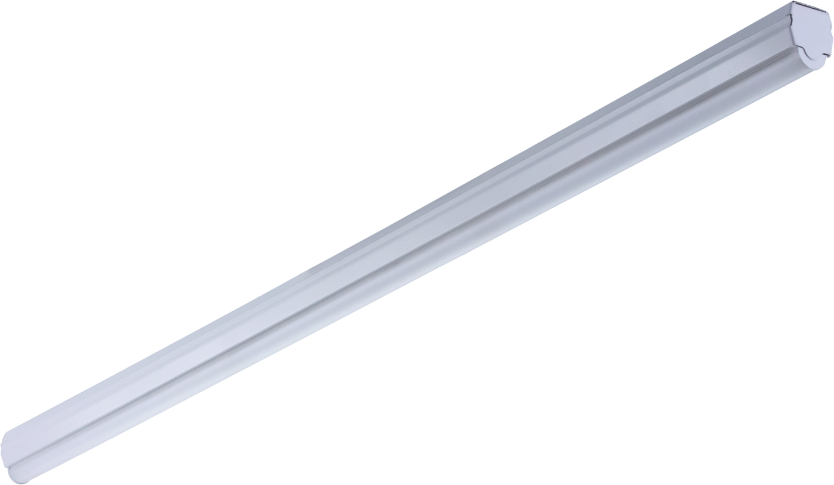 Код светильникаНаименованиеСветовой поток, лмМощность, ВтЭффективность, лм/Вт1671000030STORE ECO LED 50 /main line harness/ 4000K6 000501201671000040STORE ECO LED 2x50 /main line harness/ 4000K12 000100120